Паспорт новогодней игры для всей семьи«100 к одному»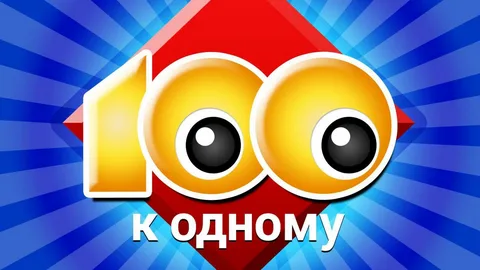 Игра предназначена для детей старшего дошкольного возраста и их родителей.  Прототипы телевизионных интеллектуальных игр часто используются в дидактических целях. Не стала исключением и популярная игра «Сто к одному», которая с октября 1998 года выходит на телеканале «Россия-1». Игра, в виде интерактивной презентации, интересна и понятна всем и доставляет массу положительных эмоций. Суть игры состоит в том, чтобы угадать самые распространённые ответы на озвученные вопросы, на которые невозможно дать однозначный объективный ответ.Цель игры: развитие у детей творческой активности, интуиции, интеллекта, умения принимать решения, умение работать в режиме поиска. Создание атмосферы взаимопонимания, эмоционального сближения между родителями и детьми, создание праздничного настроения у детей и родителей.Участники игры: дети старшего дошкольного возраста, родители (законные представители).Материалы и оборудование: компьютер (ноутбук) с выходом в интернет, презентация игры в формате Power Point.Правила игры:В игре принимают участие 2 игрока или 2 команды игроков.
Игра состоит из 5 туров.Первые участники команды подходят к столу, на котором лежат бубны, ведущий задает вопрос. Право первого ответа принадлежит тому игроку, который первым нажмет на кнопку (ударит по бубну). Если участник правильно отвечает, открывается строчка табло. У какой команды строчка выше, с той и начинается игра. Участники этой команды по очереди дают ответы и открывают строчки табло до 3 промахов. Если команда смогла открыть все строчки, то все заработанные баллы переходят ей. Но после 3 неправильных ответов, ведущий переходит к сопернику, и в розыгрыше участвует набранная до этого сумма баллов. Далее - прослушиваются версии участников другой команды, капитан выбирает лучший ответ или дает свой вариант ответа. Если он угадывает ответ, то вся сумма переходит к этой команде, иначе сумма очков остается у игравшей команды. Если их ответ будет не верным, то баллы переходят обратно к первой команде.Таким образом, проходят туры: «Простая одинарная, Двойная и Тройная игра». Соответственно в первом туре команда-победитель получает набранную сумму баллов, во втором – очки удваиваются, а в третьем – утраиваются.Игра «Наоборот»: Ведущий задает вопрос одновременно всем участникам обеих команд. Далее в течение 30 секунд команды обсуждают варианты ответов и выбирают наименее популярный, по их мнению, ответ: чем менее популярный ответ, тем больше баллов присуждается команде.В «Большой игре» играет команда, набравшая больше очков за все предыдущие туры. Команда победителей выделяет двух человек, которые и будут играть в пятом туре. Чтобы победить в большой игре, им в сумме нужно набрать 200 очков. Один участник (который будет отвечать на вопросы вторым) уходит за дверь. Участникам задают 5 вопросов. На каждый из них он дает ответ, после чего определяется, сколько очков он набрал. Далее приглашается второй участник, и ему тоже задают эти же вопросы. Далее подсчитывается сумма «Большой игры», после чего команда либо получает супер-приз, либо нет.Внимание!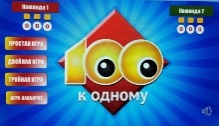 Начать игру нужно нажав на прямоугольник слеваДалее СТАРТ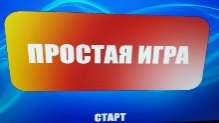 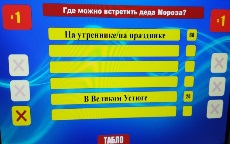 Ведущий открывает табло с ответами. Если нет ответа на табло, нажимает на крестик.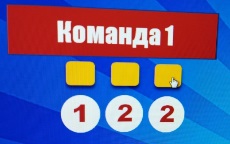 На главном табло сверху, записываются заработанные очки команд.Желаем удачи!Ответы для ведущегоВопрос Количество балловКоличество балловПростая играПростая играПростая играГде можно встретить Деда Мороза?Где можно встретить Деда Мороза?Где можно встретить Деда Мороза?- На утреннике/на празднике- На утреннике/на празднике60- На улице- На улице50- На крыше- На крыше40- На Северном Полюсе- На Северном Полюсе30- В Великом Устюге- В Великом Устюге20- В магазине- В магазине10Двойная играДвойная играДвойная играСамая известная зимняя сказкаСамая известная зимняя сказкаСамая известная зимняя сказкаСнегурочкаСнегурочка60МорозкоМорозко50Снежная королеваСнежная королева40Двенадцать месяцевДвенадцать месяцев30Заюшкина избушкаЗаюшкина избушка20Щелкунчик и мышиный корольЩелкунчик и мышиный король10Тройная играТройная играТройная играВ новогоднюю ночь все вышли на улицу. Зачем?В новогоднюю ночь все вышли на улицу. Зачем?В новогоднюю ночь все вышли на улицу. Зачем?Запустить фейерверкЗапустить фейерверк60Поздравить соседейПоздравить соседей50Ехать в гостиЕхать в гости40Кататься на коньках/санкахКататься на коньках/санках30Водить хороводВодить хоровод20Играть в снежкиИграть в снежки10Игра наоборотИгра наоборотИгра наоборотГде живет Дед Мороз?Где живет Дед Мороз?Где живет Дед Мороз?В ЛапландииВ Лапландии60В АнтарктидеВ Антарктиде50В лесуВ лесу40Там, где холодноТам, где холодно30На Северном ПолюсеНа Северном Полюсе20В Великом УстюгеВ Великом Устюге10Большая играБольшая играБольшая играКого ждут дети на новый год?Кого ждут дети на новый год?Кого ждут дети на новый год?Деда МорозаДеда Мороза46СнегурочкуСнегурочку34Новогодних оленейНовогодних оленей29ГномовГномов17Бабу-ЯгуБабу-Ягу10Снежную королевуСнежную королеву6Кого или что изображают на новогодней открытке?Кого или что изображают на новогодней открытке?Кого или что изображают на новогодней открытке?ЕлкуЕлку42ЗайцаЗайца35Символ годаСимвол года27Деда МорозаДеда Мороза16Снеговика Снеговика 12Снег Снег 4Кем наряжают девочку на новый год?Кем наряжают девочку на новый год?Кем наряжают девочку на новый год?СнежинкойСнежинкой41ПринцессойПринцессой37ФеейФеей25СнегурочкойСнегурочкой20Лисичкой Лисичкой 16БелочкойБелочкой8Где дед Мороз отдыхает от Нового Года?Где дед Мороз отдыхает от Нового Года?Где дед Мороз отдыхает от Нового Года?На Северном ПолюсеНа Северном Полюсе38В ЛапландииВ Лапландии29В ФинляндииВ Финляндии26В Великом УстюгеВ Великом Устюге18На югеНа юге12На ТаитиНа Таити10Что хотят дети получить в подарок на новый год?Что хотят дети получить в подарок на новый год?Что хотят дети получить в подарок на новый год?СладостиСладости56ТелефонТелефон45ПланшетПланшет38КуклуКуклу29МашинкуМашинку20КнигуКнигу16